KLAUZULA DLA OSÓB UPOWAŻNIONYCH DO ODBIORU DZIECI – szkoła, zerówkaZgodnie z art. 14 ust. 1 i ust. 2 Rozporządzenia Parlamentu Europejskiego i Rady (UE) z dnia 27 kwietnia 2016 r. informujemy, iż:Administratorem danych osobowych Pana/Pani jest Zespół Szkolno-Przedszkolny w Tyńcu Małym, ul. Szkolna 2, 55-040 Kobierzyce, reprezentowany przez dyrektora.Kontakt z inspektorem ochrony danych osobowych w Zespole Szkolno-Przedszkolnym w Tyńcu Małym możliwy jest poprzez adres email: iodo@szkolatyniecmaly.plTwoje dane osobowe będziemy przetwarzać wyłącznie w celu niezbędnym do zapewnienia bezpieczeństwa oraz weryfikacji tożsamości podczas odbioru dzieci przez osoby do tego upoważnione zgodnie z art. 6 ust. 1 lit. c) RODO.Pana/Pani dane osobowe będą przechowywane / przetwarzane w związku z realizacją procesu edukacji przez okres trwania edukacji lub do wycofania upoważnienia.Posiada Pan/Pani prawo dostępu do treści swoich danych oraz prawo ich sprostowania, ograniczenia przetwarzania, usunięcia, prawo wniesienia sprzeciwu.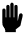 Ma Pan/Pani prawo wniesienia skargi do UODO, gdy uzna Pan/Pani, iż przetwarzanie danych osobowych Pana/Pani dotyczących narusza przepisy ogólnego rozporządzenia o ochronie danych osobowych z dnia 27 kwietnia 2016 r.Pana/Pani dane osobowe pozyskane zostały od Rodzica / prawnego opiekuna w związku z upoważnieniem do odbioru dziecka z Zespołu Szkolno-Przedszkolnego w Tyńcu Małym.